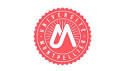 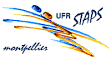 Année universitaire 2016-2017FICHE D’INSCRIPTION AUX EXAMENSETUDIANT STATUT PARTICULIER « SALARIE »- MASTER 2 STCS PPR/PPC -DOCUMENT A RETOURNER IMPERATIVEMENT A MADAME BAYLE-GAUTHIER AVANT LE 24 FEVRIER 2017NOM : ………………………………………………………..……  PRENOM : ………………….………...……………… Sans réponse de votre part avant la date limite fixée au 
24 février 2017, vous serez considéré(e) comme participant(e) au contrôle continu. Aucune note de C.T. ne sera donc prise en considération.Date : 								Signature :   Semestre 4UE Semestre 4ENSEIGNEMENT SPECIFIQUEMODE de CONTROLE       (1 SEUL CHOIX)     codeIntitulésContinu CCTerminal CTUE13.E1PPC – Technique d’imagerie mentaleUE13.E2PPC – Technique de coaching individuelUE13.E3PPC – Technique de coaching groupalUE13.E4PPC – Suivi de l’intervention en situation de haute compétitionUE14 E1Approche épistémologique, éthique du coachingUE14 E2Approche professionnelle (PEC, AFIJ) et supports aux projets